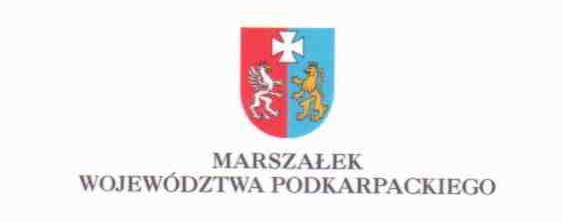 RŚ.VI.7660/36-8/08	Rzeszów, 2008-10-24D E C Y Z J ADziałając na podstawie: art. 155 ustawy z dnia 14 czerwca 1960 r. Kodeks postępowania administracyjnego (Dz. U. z 2000 r. Nr 98, poz. 1071 ze zm.);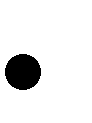  art. 378 ust. 2a pkt 1 ustawy z dnia 27 kwietnia 2001 r. Prawo ochrony środowiska (Dz. U. z 2008 r. Nr 25, poz. 150) w związku z § 2 ust.1 pkt 11 rozporządzenia Rady Ministrów z dnia 9 listopada 2004 r. w sprawie określenia rodzajów przedsięwzięć mogących znacząco oddziaływać na środowisko oraz szczegółowych uwarunkowań związanych z kwalifikowaniem przedsięwzięcia do sporządzenia raportu o oddziaływaniu na środowisko (Dz. U. Nr 257, poz. 2573 ze zm.);po rozpatrzeniu wniosku firmy FENIX METALS Sp. z o.o., ul. Zakładowa 50, 39-400 Tarnobrzeg z dnia 19.06.2008 r., znak: DW/721/08 w sprawie zmiany decyzji Wojewody Podkarpackiego z dnia 2006-04-27 znak ŚR.IV-6618/20/05 zmienionej decyzją z dnia 2007-09-11 znak ŚR.IV-6618/20/05,o r z e k a mZmieniam za zgodą stron decyzję Wojewody Podkarpackiego z dnia 2006-04-27 znak ŚR.IV-6618/20/05 zmienionej decyzją z dnia 2007-09-11 znak ŚR.IV- 6618/20/05 pozwolenia zintegrowanego na prowadzenie instalacji do wytopu cyny i ołowiu, w następujący sposób:Punkt I.2.1. otrzymuje brzmienie:„I.2.1. Parametry urządzeńUrządzenia podstawowe do wytopu cyny i ołowiu:- Krótki Piec Obrotowy (KPO) o wymiarach 3,6 x 4,3 m opalany palnikiem na gaz3ziemny o pojemności 9 m(20 ton) wydajności 12000 ton/rok,3piec pomocniczy o pojemności 0,7 m o wydajności 500 ton/rok,(1,6 tony) z palnikiem powietrzno – gazowym3dwa kotły rafinacyjne o pojemności 2,7 m(30 ton) i wydajności 4200 ton/rok3(C i D), dwa kotły rafinacyjne o pojemności 1,8 m3(I i J), dwa kotły rafinacyjne o pojemności 0,9 m(20 ton) i wydajności 2800 ton/rok(10 ton) i wydajności 1400 ton/rok3(G i H), dwa kotły rafinacyjne o pojemności 0,2 m3(P i M) i wydajności 750 ton/rok,jeden kocioł rafinacyjny o pojemności 0,1 mpiec próżniowy z oprzyrządowaniem:i wydajności 300 ton/rok (R),komora próżniowa o średnicy 3,5 m, wysokości 1,9 m,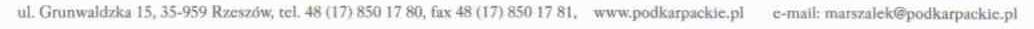 wymurówka grafitowa o masie 2 Mg, cegła izolacyjna szamotowa 4 Mg,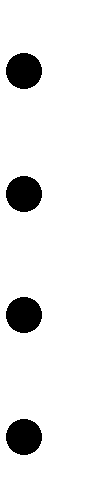 dwie maszyny rozlewnicze typu karuzelowego o średnicy 1,8 m,dwa kotły do podgrzewania metalu o pojemności 20 Mg i 30 Mg, ogrzewane gazem ziemnym; zużycie gazu - 40 Nm3/h każdy,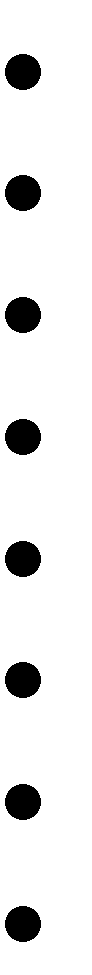 suwnica załadowcza o udźwigu 3 Mg,pompa załadowcza do płynnego metalu o wydajności 0 – 1,5 Mg/h, transformator główny 1 MW, 400/6 kV, 50Hz2 transformatory regulacyjne, 300 kW,system wentylacyjny dla otworów spustowych, 2 pompy próżniowe 1000 m3/h x 10-3 mbara,2 pompy próżniowe dyfuzyjne, 1 x 10-3 mbara, chłodnia wentylatorowa.”Pozostałe urządzenia charakterystyczne dla realizowanych procesów:maszyna odlewnicza o wydajności 10 000 ton/rok,prasa hydrauliczna „Hydron” do wyciskania różnych profili wyrobów gotowych ze stopów lutowniczych o wydajności 3850 ton/rok, prasa odlewnicza „Hydron” do odlewania wlewków o wydajności 5400 ton/rok, prasa hydrauliczna „Collins” do odlewania   wlewków   oraz   wyciskania   różnych   profili   wyrobów   gotowych o wydajności 900 ton/rok, urządzenie odlewnicze do odlewania profili wyrobów gotowych o wydajności 750 ton/rok,urządzenie do produkcji proszków lutowniczych o wydajności 10 ton/rok,maszyna do   odlewania   profili   wyrobów   gotowych   ze   stopów   lutowniczych o wydajności 1500 Mg/rok,obieg chłodniczy w układzie zamkniętym z chłodnia wentylatorową typu SWT-358/1200 o obciążeniu hydraulicznym nominalnym 80 m /h. ”W punkcie II 1.1. w Tabeli 1 wiersze o Lp.1 i L.p.4 otrzymują brzmienie:W punkcie II.1.2 w Tabeli 2 wiersze o L.p. 1,2 i 3 otrzymują brzmienie:Skreślam punkt II.2.2.Skreślam punkt II.2.4.Punkt IV.1.3.1. otrzymuje brzmienie:„IV.1.3.1. Filtr pulsacyjny workowo-tkaninowy – typ 4214-4.9Charakterystyka pracy filtra:3sprawność odpylania: max. stężenie za filtrem 4,99 mg/m3przepływa gazu: 85000 m /htemperatura: 80 °C2powierzchnia filtra: 1139 m3	2obciążenie filtra: 75 m /m /hspadek ciśnienia: 100-150 mm WG3zapotrzebowanie na sprężone powietrze: 3.2 m /min. o ciśnieniu 6 barworki wykonane z tworzywa PE/PE: 500gSkreślam punkt VI.3.4.Skreślam punkt VI.3.5.W punkcie V.1 w Tabeli 13 wiersz o Lp.2 otrzymuje brzmienie:W punkcie V.3. Tabela 15 otrzymują brzmienie:Punkt VI.1. otrzymuje brzmienie:„ VI.1. Monitoring procesów technologicznychpomiar ilości zużywanego tlenu – pomiar ciągły, zapis w karcie wytopu, co godzinę,pomiar ilości zużywanego gazu ziemnego – pomiar ciągły, zapis w karcie wytopu, co pełny cykl wytopu,pomiar ciśnienia tlenu – pomiar ciągły, zapis w karcie wytopu co pełny cykl wytopu,pomiar temperatury gazów odlotowych przed filtrami workowymi – pomiar ciągły, zapis w karcie wytopu co pełny cykl wytopu,pomiar spadku ciśnienia w filtrze workowym – pomiar ciągły, zapis w karcie wytopu co pełny cykl wytopu,analiza chemiczna żużla z pieca KPO w zakresie: Zn, Pb, Cu, As, Cd, Sb, Sn,SiO , FeO, CaO, MgO, Al O , MnO, S, według ustalonej procedury – po2	2   3każdym wytopie, zapis elektroniczny,analiza chemiczna stopu surowego z pieca KPO według wymogów normy lub wymagań zamawiającego – po każdym wytopie, zapis elektroniczny,analiza chemiczna pyłów osadzających się w filtrze workowym w zakresie: Sn, Pb, Zn – raz na tydzień, zapis elektroniczny,analiza chemiczna materiałów wsadowych, stopów lutowniczych oraz innych stopów metali nieżelaznych w trakcie procesu produkcyjnego oraz jako kontrola końcowa wyrobu według wymagań normy lub wymagań zamawiającego – codziennie, zapis elektroniczny,pomiar ciśnienia wewnątrz pieca próżniowego - codziennie, zapis elektroniczny,pomiar ciśnienia wody chłodzącej piec próżniowy – codziennie, zapis elektroniczny,pomiar temperatury procesu w piecu podgrzewającym metal – codziennie, zapis elektroniczny.”Pozostałe warunki decyzji pozostają bez zmian.UzasadnieniePismem z dnia 19.06.2008 r. znak:   DW/721/08 firma   FENIX METALS Sp. z o.o., ul. Zakładowa 50, 39-400 Tarnobrzeg, zwróciła się z wnioskiem o zmianę decyzję Wojewody Podkarpackiego z dnia 2006-04-27 znak ŚR.IV-6618/20/05 zmienionej decyzją z dnia 2007-09-11 znak ŚR.IV-6618/20/05 pozwolenia zintegrowanego na prowadzenie instalacji do wytopu cyny i ołowiu.Wniosek   Spółki   został umieszczony   w publicznie   dostępnym wykazie   danych o dokumentach zawierających informacje o środowisku i jego ochronie, w formularzu A, pod numerem 2008/A/0003.Rozpatrując wniosek oraz całość akt w sprawie ustaliłem, co następuje:Na terenie Spółki eksploatowana jest instalacja, która na podstawie § 2 ust. 1 pkt. 11 rozporządzenia Rady Ministrów w sprawie określenia rodzajów przedsięwzięć mogących znacząco oddziaływać na środowisko oraz szczegółowych uwarunkowań związanych     z     kwalifikowaniem     przedsięwzięć     do     sporządzenia     raportu o oddziaływaniu na środowisko, zaliczana jest do przedsięwzięć mogących znacząco oddziaływać na środowisko, wymagających sporządzenia raportu. Tym samym, zgodnie z art. 183 w związku z art. 378 ust. 2 a pkt 1 ustawy Prawo ochrony środowiska, organem właściwym do zmiany pozwolenia jest Marszałek Województwa Podkarpackiego.Przedmiotem wniosku jest rozbudowa instalacji polegająca na zainstalowaniu pieca próżniowego do produkcji   cyny   o   wysokim   stopniu   czystości   o   wydajności ok. 3600 Mg czystej cyny rocznie oraz usankcjonowania emisji tlenku węgla z krótkiego pieca obrotowego.Eksploatacja pieca próżniowego wydatnie ograniczy pracę kotłów rafinacyjnych istniejących. Emisja do powietrza powstająca w wyniku eksploatacji pieca próżniowego   będzie   jedynie   emisją   ze   spalania   gazu   ziemnego   w kotłach do topienia wsadu.Instalacja pieca próżniowego spowoduje zmianę sposobu rafinacji stopu surowego Sn –Pb produkowanego w Krótkim Piecu Obrotowym. Dotychczas stop surowy otrzymywany w procesie metalurgicznym Krótkiego Pieca Obrotowego przesyłany był do kotłów rafinacyjnych w celu dalszego oczyszczania stopu z miedzi, antymonu, arsenu, aluminium, cynku (i opcjonalnie z bizmutu i srebra). Po zainstalowaniu pieca próżniowego, stop surowy Sn – Pb będzie mógł być oczyszczony oraz dodatkowo rozdzielony na cynę i ołów. Proces destylacji próżniowej oparty będzie na zasadzie różnicy ciśnienia  par cyny i ołowiu  w warunkach  podciśnienia, w których  wraz ze wzrostem temperatury metale będą destylować w odpowiedniej kolejności: bizmut– ołów – antymon – srebro – cyna – miedź. Szczelność pieca próżniowego zapewnia brak emisji gazów lub pyłów z procesu destylacji.Instalacja pieca próżniowego zredukuje czas pracy kotłów rafinacyjnych.W dotychczas obowiązującej decyzji nie były ustalone wartości dopuszczalne emisji tlenku węgla z pieca obrotowego, jednak w związku z tym, że pomiary kontrolne emisji, stale wykazywały obecność tlenku węgla w gazach odlotowych, w związku z czym na wniosek Strony w niniejszej decyzji została określona dopuszczalna wartość emisji tlenku węgla z emitora E1. Ponadto w wyniku zainstalowania pieca próżniowego nastąpił wzrost całkowitej   rocznej dopuszczanej   emisji z instalacji o ok. 4%.Wzrost zużycia wody na cele przemysłowe dla potrzeb instalacji wynikać będzie z konieczności uzupełnienia ubytków wody chłodzącej płaszcza pieca próżniowego.Emisję ścieków z instalacji stanowią jedynie ścieki bytowe i opadowo-roztopowe, wprowadzane do urządzeń kanalizacyjnych innego podmiotu. Warunki wprowadzania ścieków do kanalizacji określa umowa, w związku z czym niniejszą decyzją zwolniono prowadzącego instalację z obowiązku wykonywania pomiarów jakości tych ścieków.W zakresie monitoringu procesów technologicznych niniejszą decyzją wprowadzono obowiązek monitorowania pieca próżniowego.Analizując wskazane powyżej okoliczności w szczególności w zakresie zmian w technologii, zmian w emisji do środowiska oraz spełnienia wymagań wynikających z najlepszych dostępnych technik ustaliłem, że zmiany te:nie powodują zmian w sposobie funkcjonowania instalacji,nie spowodują zwiększenia negatywnego oddziaływania na środowisko,nie zmieniają ustaleń dotyczących spełnienia wymogów wynikających z najlepszych dostępnych technik określonych w dokumentach referencyjnych. Zachowane są również standardy jakości środowiska.W związku z powyższym orzeczono jak w sentencji decyzji.PouczenieOd niniejszej decyzji służy odwołanie do Ministra Środowiska za pośrednictwem Marszałka Województwa Podkarpackiego w terminie 14 dni od dnia otrzymania decyzji. Odwołanie należy składać w dwóch egzemplarzach.Opłata skarbowa w wys. 253,00 zł. uiszczona w dniu 26.06.2008 r.na rachunek bankowy: Nr 83 1240 2092 9141 0062 0000 0423 Urzędu Miasta Rzeszowa.Z up. MARSZAŁKA WOJEWÓDZTWAAndrzej KuligZ-CA DYREKTORA DEPARTAMENTU ROLNICTWA I ŚRODOWISKAOtrzymują:FENIX METALSSp. z o.o., ul. Zakładowa 50, 39-400 TarnobrzegRŚ.VI. a/a Do wiadomości:Minister Środowiskaul. Wawelska 52/54, 00-922 WarszawaPodkarpacki Wojewódzki Inspektor Ochrony Środowiska, ul. Langiewicza 26, 35-101 RzeszówKrótki	Piec	Obrotowy	KPO,	stanowiskodwutlenek siarki53,60załadunku	i	opróżniania	pieca	KPO,dwutlenek azotu0,99stanowisko krzepnięcia metalu i żużla, okapytlenek węgla2znad kotłów rafinacyjnych C, D, I, J, G, H (wpył ogółem0,602trakcie pracy przy ciągu wysokocynowym)pył zaw. PM100,602w tym:cyna0,260ołów0,091antymon0,022cynk0,033miedź0,075Krótki	Piec	Obrotowy	KPO,	stanowiskodwutlenek siarki53,60załadunku	i	opróżniania	pieca	KPO,dwutlenek azotu0,99stanowisko krzepnięcia metalu i żużla, okapytlenek węgla21.E1znad kotłów rafinacyjnych C, D, I, J, G, H (w trakcie pracy przy ciągu niskocynowym)pył ogółempył zaw. PM100,6020,602w tym:-cyna0,118ołów0,208antymon0,032cynk0,043miedź0,10Piec pomocniczy, stanowisko załadunku iPiec pomocniczy, stanowisko załadunku idwutlenek siarki0,536opróżniania	pieca	KPO,	stanowiskoopróżniania	pieca	KPO,	stanowiskodwutlenek azotu0,099krzepnięcia metalu   i   żużla,   okapy   znadkrzepnięcia metalu   i   żużla,   okapy   znadpył ogółem0,049kotłów rafinacyjnych C, D, I, J, G, H (wkotłów rafinacyjnych C, D, I, J, G, H (wpył zaw. PM100,049trakcie pracy pieca pomocniczego)trakcie pracy pieca pomocniczego)w tym:-cyna0,024ołów0,008antymon0,002cynk0,007miedź0,002Spalanie gazu ziemnego w kotleSpalanie gazu ziemnego w kotledwutlenek siarki0,000120,0090,00250,000120,00012rafinacyjnym Jrafinacyjnym Jdwutlenek azotu0,000120,0090,00250,000120,00012tlenek węgla0,000120,0090,00250,000120,00012pył ogółem0,000120,0090,00250,000120,00012pył zaw. PM100,000120,0090,00250,000120,00012Podgrzewanie metalu podawanego do pieca próżniowegoEmisja dla jednego kotładwutlenek siarki dwutlenek azotu tlenek węglapył ogółempył zaw. PM100,000640,050,0130,000640,000644.E44.E4Emisja dla dwóch kotłówdwutlenek siarki dwutlenek azotu tlenek węglapył ogółem0,00130,100,0260,0013Emitorem łącznieEmitorem łączniedwutlenek siarki dwutlenek azotu tlenek węglapył ogółem0,00150,1180,0310,00151.dwutlenek siarki428,92.dwutlenek azotu9,03.tlenek węgla16,62.Woda przemysłowa43,1 m3/dobęLp.Rodzaj energii lub paliwaJednostkaZużycie energii1.Energia elektrycznaMWh/rok76502.Gaz ziemny3tys. m /rok5021